Муниципальное дошкольное образовательное учреждение«Детский сад № 22 комбинированного вида» Конспект занятия по образовательной области  «Речевое развитие»на тему: «Рассказывание сказки Г. Х. Андерсена «Дюймовочка».(для детей подготовительной группы)Подготовила воспитатель Саранкина Н.В.Саранск 2020Цель:обогатить и уточнить представления детей о Г.Х. Андерсене и его творчестве, познакомить детей со сказкой Г. Х. Андерсена «Дюймовочка», закреплять умение различать сказку, правильно оценивать поступки героев; учить детей высказывать личностное отношение к произведению; продолжать работу по обогащению и активизации словаря, совершенствованию звуковой культуры речи, умению различать на слух и в произношении звуки «ш», «ж», «ч», «щ»; воспитывать доброжелательность, желание быть справедливым; развивать фантазию, расширять интерес к игре-драматизации.Задачи:Образовательные задачи:расширить и обобщить имеющиеся у детей знания о творчестве Г.Х. Андерсенауточнить и расширить словарь по теме «Сказки Г.Х. Андерсена».Развивающие задачи:развивать речь детейвызвать интерес у детей к рассказываниюразвивать у детей внимание, логическое мышление, память, воображениеВоспитательные задачи:воспитывать у детей дошкольного возраста любовь к сказкам Г.Х. Андерсенавоспитывать у детей интереса к книгевоспитывать бережное и уважительное отношение к книгам.ОБОРУДОВАНИЕ: письмо, портрет Г. Х. Андерсена, иллюстрации к сказке «Дюймовочка», маленькая матрешка, иллюстрация Дюймовочки, музыкальное сопровождение – П. И. Чайковский «Времена года», мяч.ХОД.1 часть.- Ребята, к нам сегодня залетала ласточка. Она принесла письмо из далекой сказочной страны. Давайте его прочтем.«Здравствуйте, ребята! Меня зовут Дюймовочка. Я живу в далекой сказочной стране. Мечтаю дружить со всеми ребятами нашей голубой планеты. Познакомьтесь с моей сказкой и напишите ответ. Жду с нетерпением, ваша,  Дюймовочка.»- Ребята, а вы любите сказки? А как вы думаете, вы все сказки знаете? Хотите, я вас познакомлю со сказкой про Дюймовочку? Эта сказка пришла к нам из далекой страны Дании. Написал ее датский сказочник Ганс Христиан Андерсен.        Показываю портрет автора.Г. Х. Андерсен родился в бедной семье. Его отец был башмачником, мать – прачкой. Гансу с детства пришлось работать у ткача, у портного, на сигаретной фабрике. Еще подростком он был принят в Королевский театр, но играл не главные роли. И уже в это время Андерсен стал писать свои сказки. Сказку «Дюймовочка» Г. Х. Андерсен придумал сам.- Как вы думаете, про кого эта сказка? Представьте, какие события происходят в сказке?- Ребята, почему девочку назвали Дюймовочка? Она была ростом с дюйм – это измерение, которое используют в Дании. Оно равно половине большого пальца.        Показ матрешки, иллюстрации Дюймовочки.- Приготовьтесь слушать сказку. Сказка начинается – Г. Х. Андерсен «Дюймовочка».2 часть.Звучит музыка Чайковского «Времена года».Рассказывание сказки, показ иллюстраций.Физминутка «Придумай слово с заданным звуком».Дети встают вкруг. Воспитатель называет звук и кидает мяч ребенку. Ребенок ловит мяч, называет слово и кидает мяч другому ребенку. Слова должны быть из сказки.   «ш»                        «ж»                        «ч»                        «щ»зернышко                 жаба                       девочка                плащмышь                        жук                        ласточка               щупальцаокошко                     жужжит                цветочек               пищакрошка                     ножки                    листочек               щекикрылышки               женщина                горшочек              пищит3 часть.- Ребята, скажите, кому ласточка рассказала историю про Дюймовочку? Значит, от кого мы узнали эту сказку?- Назовите героев сказки.- Какая была Дюймовочка? По характеру? (Добрая, заботливая, хозяйственная, дружелюбная, смешная.) Почему вы так решили?- Кто из героев вам понравился больше всего? Почему?- А кто из героев сказки помог Дюймовочке в трудную минуту? Чей поступок вам кажется самым добрым? Объясните, почему вы так думаете?- Ребята, скажите, сбылись те предположения, о которых мы с вами говорили в начале занятия?- С каким новым словом мы сегодня познакомились? (Дюйм.) Что такое дюйм, напомните мне.- Как называется сказка? Кто ее автор?Итог.- Скажите, как вы сегодня занимались на занятии? Кто оценит себя?- Ребята, а что мы с вами напишем Дюймовочке?- Как вы думаете, мы с вами сможем поиграть в сказку «Дюймовочка»?Портрет автора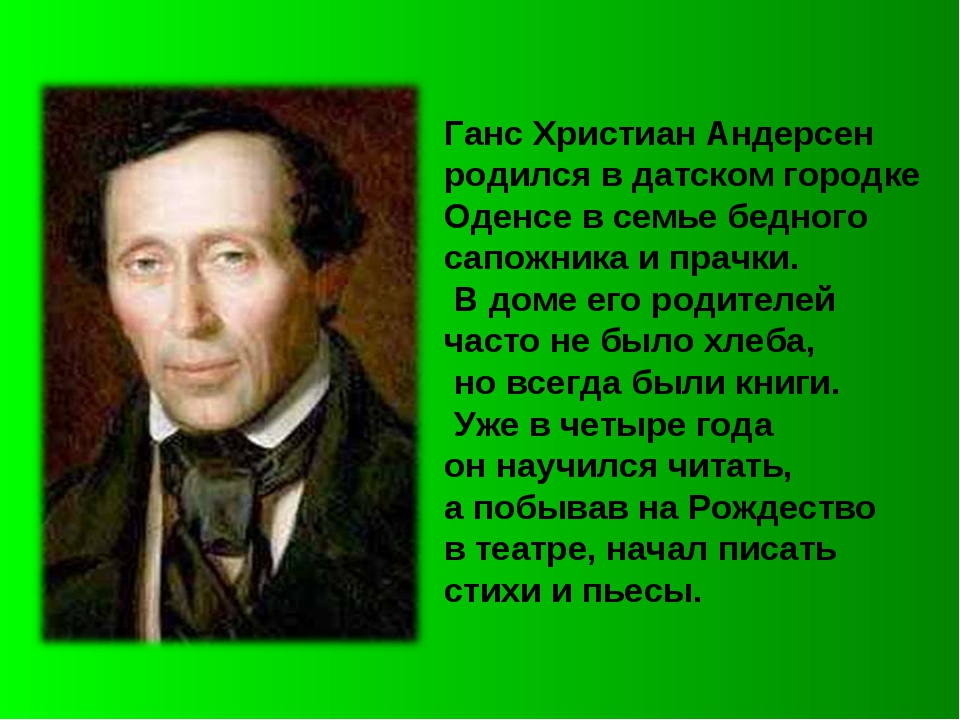 